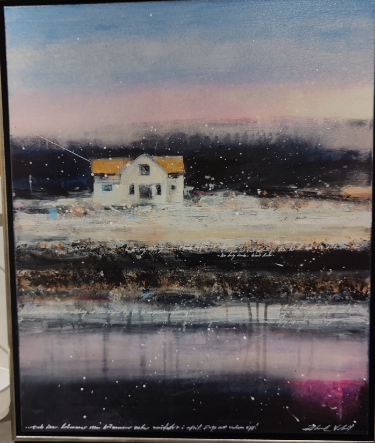 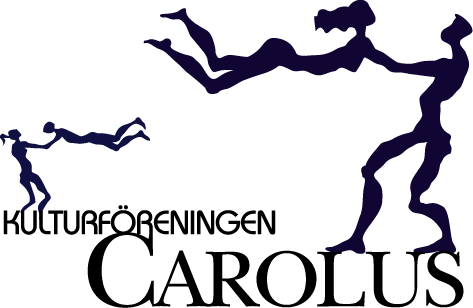 KALLELSE till årsmöte och utlottning 1 juni        1.a priset av Richard Vakil värde 12 000 krBästa Carolusmedlem!       						Du kallas härmed till årsmöte till Kulturföreningen CAROLUSDatum: 	1 juni 2022
Tid:	17:00 Visning av verk som utlottas + lättare förtäring
	18:00 Årsmötet startar
Plats: 	Fredrikskyrkan Stortorget, KarlskronaOBS! Föranmälan: Du bokar du din tunnbrödsrulle och väljer ditt alternativ skinka- / lax- / tonfiskröra / vegetarisk alternativ samt ev. allergier. Önskar du förtäring måste du meddela namn och alternativ senast den 23 maj 2022 på carolus@karlskrona.seÄr du förhindrad att delta kan du använda dig av en skriftlig fullmakt som du hittar på hemsidan.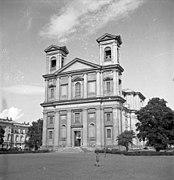 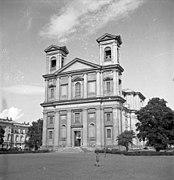 PROGRAM i samarbete med studieförbundet 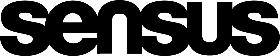 - Kulturen i kyrkobyggnaden - Gabriel Norrgård- Årsmötesförhandlingar- Körsång - Joyvoice Karlskrona- Elina Gustafsson ordf. Kultur- och fritidsnämnden- Föreläsning Richard Vakil (konstnär 1.a priset) Helen Andersson berättar om sin konstUtlottning av årets verk av bland andra Richard Vakil, Cajsa-Stina Åkerström, Signar Bengtsson, Louise Swärdshammar, m.fl.Närvaropris
					          
Handlingar till årsmötet kommer att publiceras på CAROLUS hemsida www.carolus.konstforeningar.seV Ä L K O M M E N  ! 

Styrelsen Kulturföreningen CAROLUS